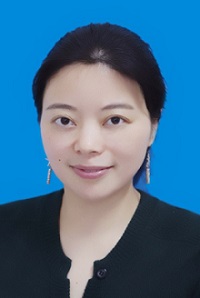 基本信息
姓　名：舒英
性　别：女
学  位：硕士研究生
职　称：讲师双师型：无
职　务：国际商务学院专职教师        
E-mail：1209338705@qq.com
通迅地址：江西省南昌市昌北经济技术开发区丁香路
江西旅游商贸职业学院国际商务学院    330100
工作经历：
2003年7月―至今   江西旅游商贸职业学院专职教师
教学情况（近五年）：
1、主讲课程
（1）《高职英语》： 4学时/周，每届授课学生总数约100人。
（2）《商务英语口模拟实训》： 4学时/周，每届授课学生总数约50人。
（3）《商务英语听说》：4学时/周，每届授课学生总数约50人。
2、实践性教学 
   无3、个人业绩（1）课题（X项）无（2）论文（X篇）无（3）论著（X部）无（4）获奖情况（X项）1.  2020.07在国际商务学院的江西省第三届“外教社杯”英语教学大赛初赛中获得三等奖；2. 2020.07在国际商务分院举办的外语课程思政教学设计比赛获得团体二等奖； 3.  2019.12 指导学生参加江西旅游商贸职业学院英语风采大赛演讲比赛(非专业组)，获得三等奖，英文歌曲一等奖、二等奖，英文话剧表演三等奖；4.  2020.09江西旅游商贸职业学院第八届“书香三八”读书活动，获得优胜奖  (5)技术服务（社会服务等X项）无